Π ρ ο ς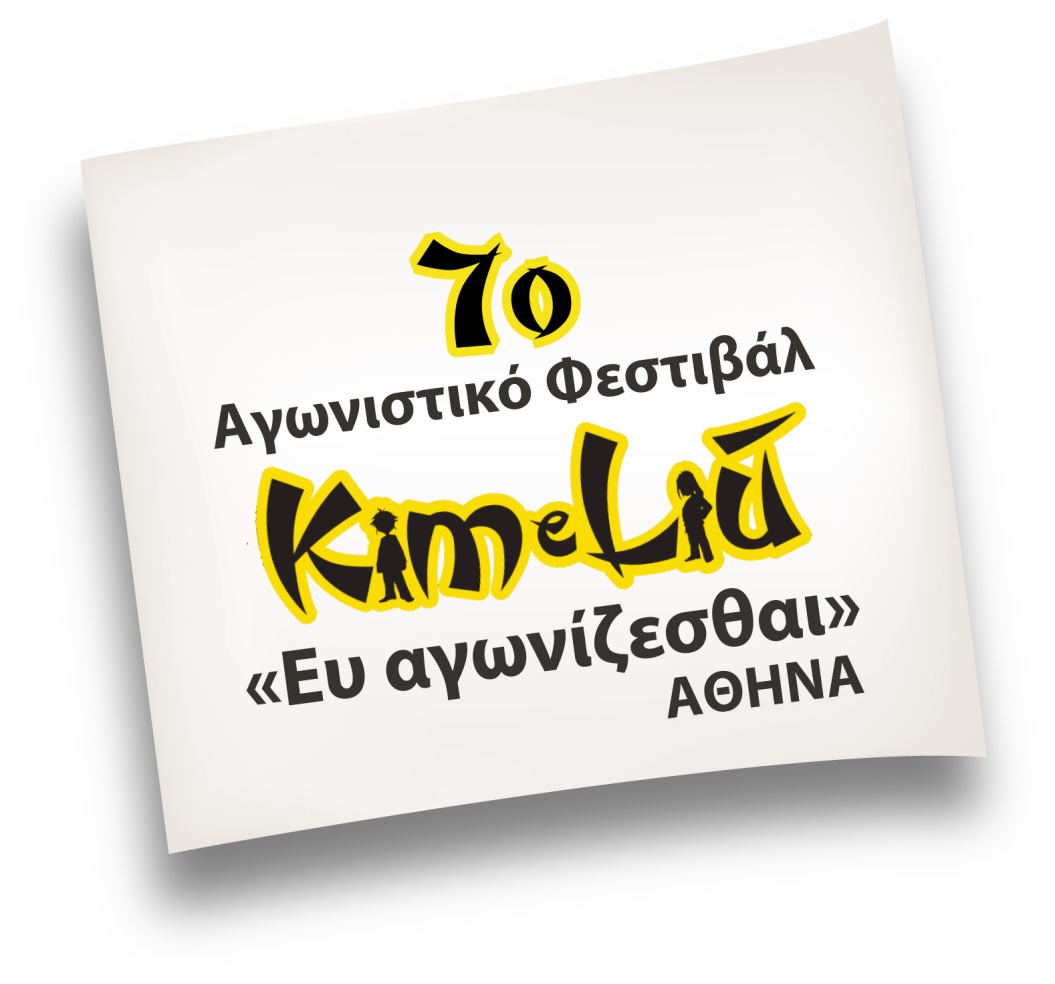 ΤΑ ΣΩΜΑΤΕΙΑ ΤΑΕΚΒΟΝΤΟ 			 	ΜΕΛΗ ΤΗΣ Ε.ΤΑ.Ν.Ε.     	                    		 	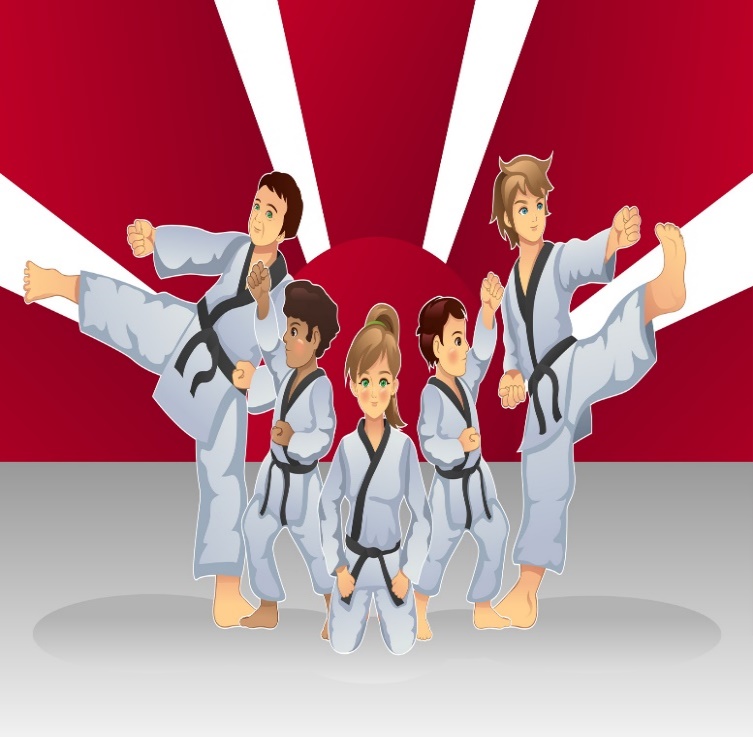 Τεχνικό Πρωτάθλημα Γονέας – Παιδί 2017.1. ΑΙΓΙΔΑ: Ευρωπαϊκή Ένωση Ταεκβοντό (E.T.U.)Ελληνική Ομοσπονδία Ταεκβοντό (ΕΛ.Ο.Τ.) Εθνική Ολυμπιακή Ακαδημία (ΕΘΝ.Ο.Α.)2. ΔΙΟΡΓΑΝΩΤΗΣ : ΕΝΩΣΗ ΤΑΕΚΒΟΝΤΟ ΝΟΤΙΟΥ ΕΛΛΑΔΟΣ (Ε.ΤΑ.Ν.Ε.) Ηλεκτρονικό ταχυδρομείο (e-mail): info@etane.gr  Tηλέφωνα: 2106820112-113 Τηλεομοιότυπο (fax): 2106820117 3. Ημερομηνία Διεξαγωγής Αγώνων: Σάββατο 13 Μαΐου 2017.Ώρα έναρξης των αγώνων 13:00 π.μ..4. Τόπος: Ολυμπιακό Στάδιο Άνω Λιοσίων (Αρτάκης & Ελλησπόντου, Δήμος Φυλής- Άνω Λιόσια)5. Δικαίωμα Συμμετοχής: Αθλητές και αθλήτριες εγγεγραμμένοι στους Συλλόγους-μέλη της ΕΛ.Ο.Τ. που ανήκουν στα γεωγραφικά όρια της Ε.ΤΑ.Ν.Ε. Παίδων / Κορασίδων [από 8ο ΚΟΥΠ και κάτω/Κίτρινη ζώνη και άνω]: Γεννηθέντες  από 2006 έως 2011.Για όλους τους συμμετέχοντες αθλητές και αθλήτριες:Θα πρέπει να αποσταλεί με φαξ ή με email, υπεύθυνη δήλωση - δήλωση συναίνεσης, υπογεγραμμένη από τους γονείς τους (επισυναπτόμενο αρχείο).Τα Δελτία Αθλητικής Ιδιότητος θα πρέπει να είναι θεωρημένα από την ΕΛ.Ο.Τ., να έχουν την σφραγίδα του σωματείου και να είναι υπογεγραμμένα από τον Γραμματέα του συλλόγου. Επίσης , στο βιβλιάριο να αναγράφεται ο βαθμός ΚΟΥΠ που κατέχει ο αθλητής-αθλήτρια και να είναι επικυρωμένο από τον σύλλογο του/της, ως και να φέρει θεωρημένη Ιατρική Βεβαίωση.Για τους, κάτοχους ΝΤΑΝ, θα πρέπει απαραίτητα  να είναι καταχωρημένος ο βαθμός ΝΤΑΝ στο θεωρημένο από την ΕΛ.Ο.Τ. βιβλιάριο του αθλητή-αθλήτριας. Η καταχώρηση του βαθμού ΝΤΑΝ  θα  πρέπει να έχει σφραγίδα από την ΕΛ.Ο.Τ.  6. Τρόπος Διεξαγωγής των αγώνων: Οι αγώνες θα διεξαχθούν σύμφωνα με τους Κανονισμούς της Παγκόσμιας Ομοσπονδίας Ταεκβοντό (W.T.F.) και της Ευρωπαϊκής Ένωσης Ταεκβοντό (E.T.U.),.Κάθε ζευγάρι θα αποτελείται από ένα Γονέα και ένα αθλητή ή αθλήτρια, ανεξαρτήτως της ζώνης που κατέχει ο καθένας.Κάθε ζευγάρι θα εκτελεί μετά από επιλογή τους ένα πούμσε από τα εξής: Ιλ Τζανγκ, Ι Τζανγκ και Σαμ Τζανγκ.Σε κάθε Γονέα και παιδί θα δίνεται Μετάλλιο και δίπλωμα συμμετοχής.7. Κλήρωση: Η κλήρωση θα πραγματοποιηθεί την Πέμπτη 11 Μαΐου 2017 και ώρα 10:00 το πρωί, στα γραφεία της Ελληνικής Ομοσπονδίας Ταεκβοντό Δήμητρας 19 (4ος όροφος) - Αθήνα, Τηλ: 210-6820112-13),  για όλες τις κατηγορίες που αγωνίζονται.8. Παράβολο Συμμετοχής: Δωρεάν για τον Γονέα και το παιδί.9. Δηλώσεις Συμμετοχής: Οι δηλώσεις συμμετοχής θα γίνονται δεκτές μέχρι την Παρασκευή 5 Μαΐου 2017 και ώρα, 15:00 στα γραφεία της ΕΛ.Ο.Τ.  Δήμητρας 19 (4ος όροφος) - Αθήνα,  FAX: 210. 6820117. ΕΚΠΡΟΘΕΣΜΕΣ ΔΗΛΩΣΕΙΣ ΔΕΝ ΘΑ ΓΙΝΟΝΤΑΙ ΔΕΚΤΕΣ.Ο κάθε συμμετέχον σύλλογος είναι υπεύθυνος για την επιβεβαίωση της αποστολής της συμμετοχής του (είτε αυτή αποστέλλεται με φαξ, είτε ταχυδρομικώς  ή με email: info@etane.gr), στα τηλέφωνα 210.6820112 – 113.10. Εγγραφές: Οι εγγραφές θα ξεκινήσουν από την Πέμπτη  20 Απριλίου 2017  και θα διαρκέσουν μέχρι τη συμπλήρωση του αριθμού των  30 ζευγαριών.Σε αντίθετη περίπτωση (μη συμπλήρωσης του αναφερόμενου αριθμού συμμετεχόντων) ως λήξη προθεσμίας εγγραφής ορίζεται η Παρασκευή 5 Μαΐου 2017. Δηλώσεις συμμετοχής μετά την λήξη της παραπάνω προθεσμίας δεν θα γίνονται δεκτές.11. Γενικές σημειώσεις:Οι αθλητές – αθλήτριες θα αγωνίζονται φορώντας τομπόκ (στο σωστό μέγεθος),  όπως προβλέπουν οι κανονισμοί της Παγκόσμιας Ομοσπονδίας.Οι προπονητές θα πρέπει να είναι ενδεδυμένοι είτε με αθλητική φόρμα και αθλητικά υποδήματα είτε με κουστούμι κατά την διάρκεια του αγώνα. Επίσης θα προσκομίζουν το βιβλιάριο αθλητικής ιδιότητας του αθλητή - αθλήτριας που αγωνίζεται στην Αγωνόδικο Επιτροπή κατά την προσέλευσή τους.Κατά την διάρκεια των αγώνων απαγορεύεται στον αγωνιστικό χώρο να βρίσκονται αθλητές-αθλήτριες καθώς επίσης και παράγοντες ή προπονητές, εκτός από αυτούς που αγωνίζονται.Στις δηλώσεις συμμετοχής που αποστέλλουν τα σωματεία, πρέπει να αναγράφονται απαραίτητα τα ονόματα των αρχηγών ομάδας και των προπονητών. Οι αθλητές-αθλήτριες θα πρέπει  υποχρεωτικά να προσκομίζουν τα βιβλιάρια αθλητικής ιδιότητας θεωρημένα από Ιδιώτες ιατρούς ή από ιατρούς που υπηρετούν σε Ν.Π.Δ.Δ. ή Ν.Π.Ι.Δ. Η διάρκεια της θεώρησης είναι ετήσια. Οι αθλητές και αθλήτριες θα αγωνιστούν αποκλειστικά με ευθύνη των συλλόγων τους και υπεύθυνες δηλώσεις δεν θα γίνονται δεκτές.Το Σάββατο 13 Μαΐου 2017 στις 12:30 π.μ. θα πραγματοποιηθεί συγκέντρωση προπονητών, σε χώρο που θα ανακοινωθεί από την Γραμματεία.ΥΠΕΥΘΥΝΗ ΔΗΛΩΣΗ ΣΥΝΑΙΝΕΣΗΣMε την παρούσα δηλώνω υπεύθυνα ότι: Ως νόμιμος κηδεμόνας του/ της αθλητή/ αθλήτρια ………………………………………………………………………………………Μέλος του αθλητικού συλλόγου………………………………………………………………… συναινώ  να  συμμετάσχει ως  ενεργός/ή  αθλητής/αθλήτρια στο παρακάτω πρωτάθλημα:7ο ΑΓΩΝΙΣΤΙΚΟ ΦΕΣΤΙΒΑΛ KIM & LIU «ΕΥ ΑΓΩΝΙΖΕΣΘΑΙ»Ολυμπιακό Στάδιο Άνω Λιοσίων, 12-13-14 Μαΐου 2017.Τεχνικό Πρωτάθλημα Γονέας – Παιδί 2017.Όνομα κηδεμόνα ………………………………………………………………………………………..Υπογραφή……………………………………………………………………………………..……………Ημερομηνία …………………………………………………….………………………...………………Πρέπει να αποσταλεί με φαξ: 210-6820117 ή με email: info@etane.gr 